МИНИСТЕРСТВО ОБРАЗОВАНИЯ И МОЛОДЁЖНОЙ ПОЛИТИКИ СВЕРДЛОВСКОЙ ОБЛАСТИАчитский филиал ГАПОУ СО «Красноуфимский аграрный колледж»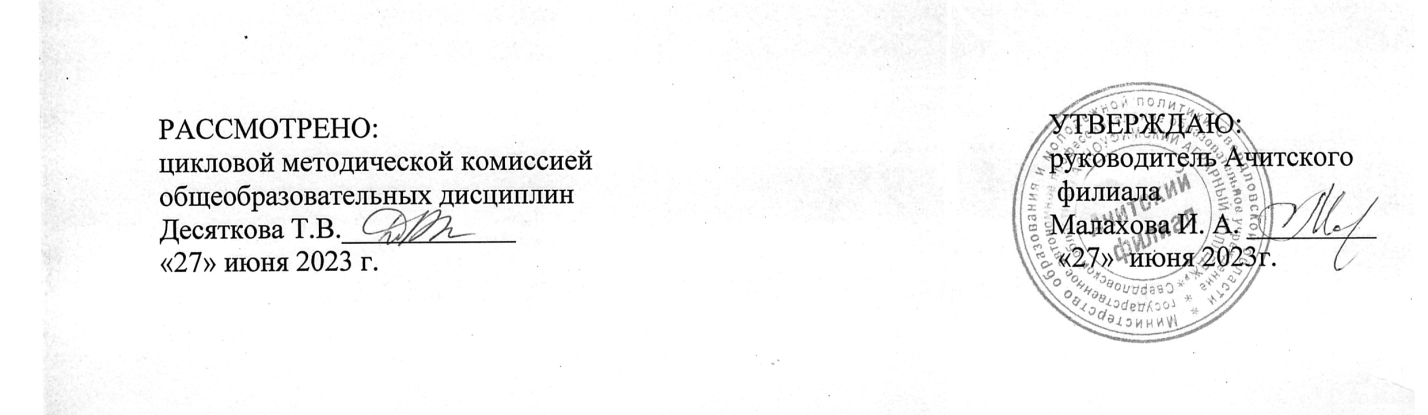 РАБОЧАЯ ПРОГРАММА УЧЕБНОЙ ДИСЦИПЛИНЫСОЦИАЛЬНАЯ АДАПТАЦИЯ И ОСНОВЫ СОЦИАЛЬНО-ПРАВОВЫХ ЗНАНИЙПрофессия:  16675 «Повар»1курс, группа 16-ПФорма обучения: очная2023 г.	Рабочая программа учебной дисциплины «Социальная адаптация и основы социально-правовых знаний» разработана на основе: - методических рекомендаций по разработке и реализации адаптированных образовательных программ, утверждённых Департаментом государственной политики в сфере подготовки рабочих кадров и ДПО Минобрнауки России 20 апреля 2015 г. № 06-830 вн; -  адаптированной образовательной программы профессионального обучения для обучающихся с ограниченными возможностями здоровья по профессии 16675 Повар     Разработчик: Дьякова Анна Анатольевна, преподаватель Ачитского филиала ГАПОУ СО «КАК».СОДЕРЖАНИЕ1.ПАСПОРТ РАБОЧЕЙ ПРОГРАММЫ УЧЕБНОЙ ДИСЦИПЛИНЫСоциальная адаптация и основы социально-правовых знанийОбласть применения рабочей программы		Рабочая программа учебной дисциплины «Социальная адаптация и основы социально-правовых знаний» является частью адаптированной образовательной программы профессионального обучения по профессии  16675 ПоварМесто учебной дисциплины в структуре адаптированной образовательной программы профессионального обучения: адаптационный цикл Цели и задачи учебной дисциплины.В результате освоения учебной дисциплины обучающийся долженуметь: - использовать нормы позитивного социального поведения;- использовать свои права адекватно законодательству;- обращаться в надлежащие органы за квалифицированной помощью;- анализировать и осознанно применять нормы закона с точки зрения конкретных условий их реализации;- составлять необходимые заявительные документы;- составлять резюме, осуществлять самопрезентацию при трудоустройстве;- использовать приобретенные знания и умения в различных жизненных и профессиональных ситуациях;знать:- использовать нормы позитивного социального поведения;- использовать свои права адекватно законодательству;- обращаться в надлежащие органы за квалифицированной помощью;- анализировать и осознанно применять нормы закона с точки зрения конкретных условий их реализации;- составлять необходимые заявительные документы;- составлять резюме, осуществлять самопрезентацию при трудоустройстве;- использовать приобретенные знания и умения в различных жизненных и профессиональных ситуациях;- функции органов труда и занятости населения.2. СТРУКТУРА И ПРИМЕРНОЕ СОДЕРЖАНИЕ УЧЕБНОЙ ДИСЦИПЛИНЫ2.1. Объем учебной дисциплины и виды учебной работы2.2 Тематический план и содержание учебной дисциплины  Социальная адаптация и основы социально-правовых знаний3. УСЛОВИЯ РЕАЛИЗАЦИИ ПРОГРАММЫ ДИСЦИПЛИНЫ3.1 Материально-техническое обеспечениеДля реализации учебной дисциплины имеется учебный  кабинет. Оборудование учебного кабинета: - посадочные места по количеству обучающихся;- рабочее место преподавателя ;- учебно-методическое обеспечение. Технические средства обучения: - мультимедиа-проектор. 3.2.Иинформационное обеспечение обучения1. Конституция Российской Федерации 1993 г. (С поправками от 01.07.2020).2. Гражданский кодекс РФ. Ч. 1 (введен в действие Федеральным законом от 30.11.1994 № 51-ФЗ) // СЗ РФ. — 1994. — № 32. — Ст. 3301.( с поправками от 25.02.2022 г.)3. Гражданский кодекс РФ. Ч. 2 (введен в действие Федеральным законом от 26.01.1996 № 14-ФЗ) // СЗ РФ. — 1996. — № 5. — Ст. 410. .( с поправками от 25.02.2022 г.)4. Гражданский кодекс РФ. Ч. 3 (введен в действие Федеральным законом от 26.11.2001 № 46-ФЗ) // СЗ РФ. — 2001. — № 49. — Ст. 4552.5. Гражданский кодекс РФ. Ч. 4 (введен в действие Федеральным законом от 18.12.2006 № 230-ФЗ) // СЗ РФ. — 2006. — № 52 (ч. I). — Ст. 5496.6. Кодекс РФ об административных правонарушениях (введен в действие Федеральным законом от 30.12.2001 № 195-ФЗ) // СЗ РФ. — 2002. — № 1 (Ч. I). — Ст. 1.7. Трудовой кодекс РФ от 30.12.2001. № 197-ФЗ.8. Абельмас, Н. В. Тесты при приеме на работу. Как успешно пройти собеседование (+CD). СПб.: Питер, 2021. — 160 с. 9. Березин, С.В., Лисецкий, К.С., Ушмудина, О.А. Само-проектирование профессиональной карьеры. Практический курс. - Самара. Изд-во «Универс-групп», 2022 - 64 с. 10. Боголюбов Л. Н. и др. Обществознание. 10 класс. Базовый уровень.— М., 2022.11. Боголюбов Л. Н. и др. Обществознание. 11 класс. Базовый уровень.— М., 2019.12. Вялова Л.М. Резюме и сопроводительное письмо: составление и оформление// Справочник кадровика . – 2019. - №2. 13. Грецов, А.Г. Тренинг общения для подростков. — СПб.: Питер, 2021. — 46 с.14. Долгорукова О.А. Постарение карьеры. - СПб.: Питер, 2021. 15. Никитин А.Ф. Право. 10-11 классы: учеб. Для общеобразоват. организаций/ А.Ф. Никитин. – 10-е изд. – М.: Просвещение, 2019. – 352 с. 16. Сычев А.А. Обществознание : учебное пособие / Сычев А.А. — Москва : КноРус, 2020. — 380 с. — (СПО). — ISBN 978-5-406-07384-1. — URL: https://book.ru/book/932116 . — Текст: электронныйКонтроль и оценка результатов освоения учебной ДисциплиныКонтроль и оценка результатов освоения учебной дисциплины осуществляется преподавателем в процессе проведения практических занятий, для формирования и развития общих и профессиональных компетенцииМИНИСТЕРСТВО ОБРАЗОВАНИЯ И МОЛОДЕЖНОЙ ПОЛИТИКИСВЕРДЛОВСКОЙ ОБЛАСТИАчитский филиал ГАПОУ СО «Красноуфимский аграрный колледж»КОНТРОЛЬНО-ОЦЕНОЧНЫЕ СРЕДСТВАПО УЧЕБНОЙ ДИСЦИПЛИНЕСОЦИАЛЬНАЯ АДАПТАЦИЯ И ОСНОВЫ СОЦИАЛЬНО-ПРАВОВЫХ ЗНАНИЙпрофессия:  16675 Повар  1курс, группа 16-П2023г.СОДЕРЖАНИЕ1. ПАСПОРТ КОМПЛЕКТА КОНТРОЛЬНО-ОЦЕНОЧНЫХ СРЕДСТВ1.1 КОНТРОЛЬ И ОЦЕНКА РЕЗУЛЬТАТОВ ОСВОЕНИЯ ДИСЦИПЛИНЫПредметом оценки освоения учебной дисциплины «Социальная адаптация и основы социально-правовых знаний» являются умения и знания. Контроль и оценка этих дидактических единиц осуществляются с использованием следующих форм и методов:Таблица 1. Формы и методы контроля и оценки дидактических единицОценка освоения УД предусматривает использование пятибалльной системы оценки.1.2 .ФОРМЫ ПРОМЕЖУТОЧНОЙ АТТЕСТАЦИИТаблица 2.  Запланированные формы промежуточной аттестацииОПИСАНИЕ ПРОЦЕДУРЫ ПРОМЕЖУТОЧНОЙ АТТЕСТАЦИИКоличество вопросов для собеседования – 15 вопросов, которые заранее даны для ознакомленияВремя собеседования для одного обучающегося – 15минутУсловия выполнения заданийПомещение: учебная аудитория.Оборудование: ручка, карандаш2. Комплект «Промежуточная аттестация»2.1 Вопросы к собеседованию1. Особенности социальной адаптации инвалидов.2. Условия успешной социальной адаптации.3. Имущественные и неимущественные  блага и права граждан. Правила наследования.4. Условия заключения брака. 5. Особенности семейного права, регулирующего отношения, связанного с пожилыми людьми и инвалидами: право на алименты.6. Особенности регулирования труда женщин, инвалидов, несовершеннолетних граждан. 7. Понятие трудового договора.  8.Документы, предоставляемые при заключении трудового договора. Испытательный срок.9. Медицинское освидетельствование при заключении трудового договора.10. Технические средства реабилитации инвалидов.11. Понятие рынка труда. 12. Демографический фактор потребности населения в работе. 13. Заработная плата. Гарантии и компенсации.14. Факторы, способствующие созданию позитивного рабочего образа. 15. Виды и формы безработицы.  2.2. Критерии оценивания ответов при собеседованииОтметка «5 (отлично)» ставится в случае:- знания, понимания, глубины усвоения обучающимся всего объема программного материала;- умения выделять главные положения в изученном материале, на основании фактов и примеров отсутствия ошибок и недочётов при воспроизведении изученного материала, при устных ответах, устранения отдельных неточностей с помощью дополнительных вопросов педагога;- соблюдения культуры письменной и устной речи, правил оформления письменных работ.Отметка «4 (хорошо)» ставится в случае:- знания всего изученного материала;- умения выделять главные положения в изученном материале, на основании фактов и примеров обобщать, делать выводы;- наличие незначительных (негрубых) ошибок при воспроизведении изученного материала;- соблюдения основных правил культуры письменной и устной речи, правил оформления письменных работ.Отметка «3 (удовлетворительно)» ставится в случае:- знания и усвоения материала на уровне минимальных требований программы, затруднения при самостоятельном воспроизведении, необходимости незначительной помощи учителя;- умения работать на уровне воспроизведения, затруднения при ответах на видоизменённые вопросы;- наличия 1-2 грубых ошибок, нескольких негрубых при воспроизведении изученного материла;- незначительного несоблюдения основных правил культуры письменной и устной речи, правил оформления письменных работ.Отметка «2 (неудовлетворительно)» ставится в случае:- знания и усвоения учебного материала на уровне ниже минимальных требований программы;- отсутствия умения работать на уровне воспроизведения, затруднения при ответах на стандартные вопросы;- наличия нескольких грубых ошибок, большого числа негрубых при воспроизведении изученного материала;- значительного несоблюдения основных правил культуры письменной и устной речи, правил оформления письменных работ.стр.ПАСПОРТ ПРОГРАММЫ УЧЕБНОЙ ДИСЦИПЛИНЫ4СТРУКТУРА и содержание УЧЕБНОЙ ДИСЦИПЛИНЫ6условия реализации программы учебной дисциплины9Контроль и оценка результатов Освоения учебной дисциплины11КодОбщие компетенцииОК 1.Понимать сущность и социальную значимость будущей профессии, проявлять к ней устойчивый интерес.ОК 2.Организовывать собственную деятельность, исходя из цели и способов ее достижения, определенных руководителем.ОК 3.Анализировать рабочую ситуацию, осуществлять текущий и итоговый контроль, оценку и коррекцию собственной деятельности, нести ответственность за результаты своей работы.ОК 4.Осуществлять поиск информации, необходимой для эффективного выполнения профессиональных задач.ОК 5.Использовать информационно-коммуникационные технологии в профессиональной деятельности.ОК 6.Работать в команде, эффективно общаться с коллегами, руководством, клиентами.Личностные результаты реализации программы воспитания (дескрипторы)Код личностных результатов 
реализации 
программы 
воспитанияКод личностных результатов 
реализации 
программы 
воспитанияОсознающий себя гражданиномЛР 1ЛР 1Проявляющий гражданскую позицию, демонстрирующий приверженность принципам честности, порядочности, открытости и участвующий в студенческом и территориальном самоуправлении, в том числе на условиях добровольчества, продуктивно взаимодействующий и участвующий в деятельности общественных организацийЛР 2ЛР 2Соблюдающий нормы правопорядка, следующий идеалам гражданского общества, обеспечения безопасности, прав и свобод граждан России. Лояльный к установкам и проявлениям представителей субкультур, отличающий их от групп с деструктивным и девиантным поведением. Демонстрирующий неприятие и предупреждающий социально опасное поведение окружающихЛР 3ЛР 3Проявляющий и демонстрирующий уважение к людям труда, осознающий ценность собственного труда. ЛР 4ЛР 4Демонстрирующий приверженность к родной культуре, исторической памяти на основе любви к Родине, родному народу, малой родине, принятию традиционных ценностей многонационального народа РоссииЛР 5ЛР 5Проявляющий уважение к людям старшего поколения и готовность к участию в социальной поддержке и волонтерских движенияхЛР 6ЛР 6Осознающий приоритетную ценность личности человекаЛР 7ЛР 7Проявляющий и демонстрирующий уважение к представителям различных этнокультурных, социальных, конфессиональных и иных группЛР 8ЛР 8Соблюдающий правила здорового и безопасного образа жизни, спорта; предупреждающий либо преодолевающий зависимости от алкоголя, табака, психоактивных веществ, азартных игр и т.д. ЛР 9ЛР 9Заботящийся о защите окружающей среды, собственной и чужой безопасности, в том числе цифровойЛР 10ЛР 10Проявляющий уважение к эстетическим ценностям, обладающий основами эстетической культурыЛР 11ЛР 11Принимающий семейные ценности, готовый к созданию семьи и воспитанию детей; демонстрирующий неприятие насилия в семье, ухода от родительской ответственности, отказа от отношений со своими детьми и их финансового содержанияЛР 12ЛР 12Личностные результаты реализации программы воспитания, определенные отраслевыми требованиями к деловым качествам личности Личностные результаты реализации программы воспитания, определенные отраслевыми требованиями к деловым качествам личности Личностные результаты реализации программы воспитания, определенные отраслевыми требованиями к деловым качествам личности Проявляющий готовность и способность вести диалог с другими людьми, достигать в нем взаимопонимания, находить общие цели и сотрудничать для их достижения в профессиональной деятельностиПроявляющий готовность и способность вести диалог с другими людьми, достигать в нем взаимопонимания, находить общие цели и сотрудничать для их достижения в профессиональной деятельностиЛР 13Применяющий основы экологической культуры в жизненных ситуациях и профессиональной деятельностиПрименяющий основы экологической культуры в жизненных ситуациях и профессиональной деятельностиЛР 14Проявляющий ценностное отношение к культуре и искусству, к культуре речи и культуре поведения, к красоте и гармонииПроявляющий ценностное отношение к культуре и искусству, к культуре речи и культуре поведения, к красоте и гармонииЛР 15Вид учебной работыКоличество часовОбязательная аудиторная учебная нагрузка (всего) 34в том числе:   лабораторные занятия-   практические занятия6   контрольные работы-Итоговая аттестация в форме дифференцированного зачетаИтоговая аттестация в форме дифференцированного зачета№ урокаНаименование разделов и темСодержание учебного материала, практические работы, самостоятельная работа обучающихсяОбъем часовКоды компетенций и личностных результатов, формированию которых способствует элемент программы1.Адаптация и её видыПонятие социальной адаптации. Проблемы и особенности социальной работы с инвалидами.2ОК1, ЛР12.Социальная адаптация. Социальная рольМеханизмы социальной адаптации. Социальная роль. Условия успешной социальной адаптации.2 ОК1, ЛР23.Основы гражданского законодательстваПонятие и предмет гражданского права. Понятие субъектов гражданского права. Имущественные и неимущественные  блага и права граждан. Правила наследования.2ОК2, ЛР34.Основы семейного законодательстваПонятие и предмет семейного права. Условия заключения брака. Права и обязанности супругов. Особенности семейного права, регулирующего отношения, связанного с пожилыми людьми и инвалидами: право на алименты.2ОК1, ЛР125.Трудовое законодательствоОформление трудовых отношений.  Особенности регулирования труда женщин, инвалидов, несовершеннолетних граждан. Основные положения об условиях труда инвалидов. Специальные рабочие места для инвалидов. Дополнительные гарантии труда для инвалидов.2ОК3, ЛР46.Трудовой договорПонятие трудового договора. Формы и виды трудового договора. Запрет дискриминации при заключении трудового договора. Документы, предоставляемые при заключении трудового договора. Испытательный срок. Медицинское освидетельствование при заключении трудового договора. 2ОК4, ЛР47.Рабочее время и время отдыхаВиды рабочего времени. Сокращенная продолжительность рабочего времени2ОК3,ЛР3 8.ПР №1 «Решение трудовых споров»Практическая работа2ОК3, ЛР139.Реабилитация инвалидовПонятие реабилитации инвалидов. Федеральный перечень реабилитационных мероприятий, технических средств реабилитации и услуг, предоставляемых инвалиду. Технические средства реабилитации инвалидов.2 ОК4, ЛР110.Рынок трудаПонятие рынка труда. Механизмы действия рынка труда. Демографический фактор потребности населения в работе. Предложение труда различных социально-демографических групп.2 ОК5, ЛР411.Заработная платаЗаработная плата. Гарантии и компенсации.2ОК1, ЛР412.Деловая карьераПонятие карьеры. Виды и этапы карьеры. Модели карьеры. Процесс планирования и обучения планированию карьеры.2 ОК6, ЛР413.РезюмеСпособы написания резюме, осуществление самопрезентации при трудоустройстве. Собеседование при отборе.2 ОК1, ЛР114.ПР №2 «Составление заявительных документов»Практическая работа2 ОК1, ЛР415.Культура делового общенияОсновные средства для укрепления межличностных отношений и формирования имиджа. Факторы, способствующие созданию позитивного рабочего образа. Начальник и подчинённый. Типы людей, встречающихся в ситуациях, связанных с работой. 2 ОК2, ЛР1516.ПР №3 «Собеседование»Практическая работа2ОК2, ЛР1317.Дифференцированный зачётСобеседование по вопросам.2ОК3, ЛР4ВСЕГО ЧАСОВ34АУДИТОРНЫХ34ИЗ НИХ ПРАКТИЧЕСКИЕ ЗАНЯТИЯ6Для характеристики уровня освоения учебного материала используются следующие обозначения:1. – ознакомительный (узнавание ранее изученных объектов, свойств); 2. – репродуктивный (выполнение деятельности по образцу, инструкции или под руководством)3. – продуктивный (планирование и самостоятельное выполнение деятельности, решение проблемных задач)Для характеристики уровня освоения учебного материала используются следующие обозначения:1. – ознакомительный (узнавание ранее изученных объектов, свойств); 2. – репродуктивный (выполнение деятельности по образцу, инструкции или под руководством)3. – продуктивный (планирование и самостоятельное выполнение деятельности, решение проблемных задач)Для характеристики уровня освоения учебного материала используются следующие обозначения:1. – ознакомительный (узнавание ранее изученных объектов, свойств); 2. – репродуктивный (выполнение деятельности по образцу, инструкции или под руководством)3. – продуктивный (планирование и самостоятельное выполнение деятельности, решение проблемных задач)Для характеристики уровня освоения учебного материала используются следующие обозначения:1. – ознакомительный (узнавание ранее изученных объектов, свойств); 2. – репродуктивный (выполнение деятельности по образцу, инструкции или под руководством)3. – продуктивный (планирование и самостоятельное выполнение деятельности, решение проблемных задач)Для характеристики уровня освоения учебного материала используются следующие обозначения:1. – ознакомительный (узнавание ранее изученных объектов, свойств); 2. – репродуктивный (выполнение деятельности по образцу, инструкции или под руководством)3. – продуктивный (планирование и самостоятельное выполнение деятельности, решение проблемных задач)Результаты обучения(освоенные умения, усвоенные знания)Формы и методы контроля о оценки результатов обученияВ результате освоения учебной дисциплины обучающийся долженуметь:- использовать нормы позитивного социального поведения;- использовать свои права адекватно законодательству;- обращаться в надлежащие органы за квалифицированной помощью;- анализировать и осознанно применять нормы закона с точки зрения конкретных условий их реализации;- составлять необходимые заявительные документы;- составлять резюме, осуществлять самопрезентацию при трудоустройстве;- использовать приобретенные знания и умения в различных жизненных и профессиональных ситуациях;знать:- механизмы социальной адаптации;- основополагающие международные документы, относящиеся к правам инвалидов;- основы гражданского и семейного законодательства;- основы трудового законодательства, особенности регулирования труда инвалидов;- основные правовые гарантии инвалидам в области социальной защиты и образования;- функции органов труда и занятости населения.коммуникации.Наблюдение и анализ результатовТестирование, собеседованиеУстная, письменная  Оценка знаний, умений по результатам практических групповых и индивидуальных работ1. Паспорт комплекта контрольно - оценочных средств1. Паспорт комплекта контрольно - оценочных средств141.1 Контроль и оценка результатов освоения дисциплины141.2 Формы промежуточной аттестации151.3 Описание процедуры промежуточной аттестации152. Комплект «Промежуточная аттестация»2. Комплект «Промежуточная аттестация»152.1 Вопросы к собеседованию15Результаты обучения(освоенные умения, усвоенные знания)Формы и методы контроля и оценки результатов обучения Наименование оценочного средстваУметь:- использовать нормы позитивного социального поведения;- использовать свои права адекватно законодательству;- обращаться в надлежащие органы за квалифицированной помощью;- анализировать и осознанно применять нормы закона с точки зрения конкретных условий их реализации;- составлять необходимые заявительные документы;- составлять резюме, осуществлять самопрезентацию при трудоустройстве;- использовать приобретенные знания и умения в различных жизненных и профессиональных ситуациях;Самостоятельная работа,выполнение индивидуальных заданийтестированиеНаблюдение и анализ результатовТестирование, собеседованиеУстная, письменная  Оценка знаний, умений по результатам промежуточного контроляОценка практических работ по темам: «Решение трудовых споров»,  «Составление заявительных документов», «Собеседование»Знать: - механизмы социальной адаптации;- основополагающие международные документы, относящиеся к правам инвалидов;- основы гражданского и семейного законодательства;- основы трудового законодательства, особенности регулирования труда инвалидов;- основные правовые гарантии инвалидам в области социальной защиты и образования;- функции органов труда и занятости населения.коммуникацииустные опросы, письменные опросы, тестированиеТестирование по темам:1.Социальная адаптация2.Международные документы о правах инвалидов3.Основы семейного законодательства4. Трудовой договор5. Рабочее время и время отдыха 6. Нормативно-правовая база работы с инвалидами в РФ7. Содействие занятости безработных граждан в органах службы занятости населения№ семестраФормы промежуточной аттестацииФорма проведения1Дифференцированный зачётСобеседование